Early Years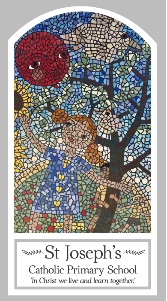 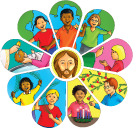 Other ReligionsSpecial Days/Ritual Objects – HanukkahKey WordsKey WordsWordDefinitionSpecial daysA day that is celebrated.JewishA person who believes in the practice of Judaism.HanukkahAn eight-day Jewish festival and holiday in December (or sometimes starting in late November) when Jews remember the occasion when the temple in Jerusalem was dedicated.lampA device that uses electricity, oil or gas to produce light. lightThe energy from the sun, a lamp, etc. that makes it possible to see things.Reception: MenorahA traditional Jewish object to hold seven or nine candles.TopicHanukkah(Chanukah) The feast of lightsMy first thoughts:Look There are special daysDiscoverHanukkah. The story of the oil lamp in the TempleRespectGod cares for his people